Lunes01de noviembreQuinto de PrimariaMatemáticasElotes para vacacionesAprendizaje esperado: Anticipación del número de cifras del cociente de una división con números naturales.Énfasis: Determinar el número de cifras del cociente de números naturales y estimar su valor sin utilizar el algoritmo convencional. (1/2)¿Qué vamos a aprender?Aprenderás a anticipar el número de cifras del cociente que es el resultado que se obtiene de realizar una división.La división es un procedimiento aritmético que consiste en buscar cuántas veces un número denominado “divisor”, se encuentra incluido en otro número llamado “dividendo”.Resolverás problemas anticipando cifras del cociente utilizando operaciones aritméticas que implican dividir.¿Qué hacemos?Lee la siguiente situación.Mi primo me invitó a visitarlo al campo, y me pidió que, durante mi visita, lo ayude a empacar la cosecha de elotes para que termine más rápido y tengamos más tiempo para jugar y pasear.¿Cómo le voy a hacer para obtener fácilmente los resultados?Es muy sencillo, deberás utilizar operaciones como multiplicaciones y divisiones.Para resolver este tipo de situaciones necesitarás obtener el cociente de algunas divisiones, es decir, el total de la cosecha es el dividendo o la cantidad que tendrás que repartir, el número de elotes que cabe en la caja sería el divisor y el resultado sería el cociente, es decir, el número de cajas que vas a necesitar. Dividendo ÷ divisor = cociente (que es la cantidad que desconoces).Para que quede más claro observa el siguiente ejemplo:Si recolectan 300 elotes y los deben empacar en cajas con 10 elotes cada una ¿Cuántas cajas necesitarás?Se puede resolver de la siguiente manera.300 ÷ 10 = 3030 es el cociente, si eres observador notarás que tiene dos cifras, esta información puedes saberla antes de realizar la división lo que hará que anticipes el resultado.Ahora resuelve esta operación.17625 ÷ 7575 x 100 = 750075 X 1000 = 75000, es decir, ya se pasó, porque el dividendo es 17625 así que el cociente es mayor a 100 pero menor a 1000.Para obtener el resultado realiza una división 75 entre 17625, el resultado obtenido es 235.17625 es el dividendo, el 75 es el divisor y el 235 es el cociente. Si deseas comprobar que el resultado es correcto, basta con multiplicar el divisor con el cociente y se obtendrás el dividendo.Ahora un ejercicio más, en un súper torneo de fútbol hay 123 equipos y se compran 2690 balones ¿Cuántos balones le tocan a cada equipo? a ver dime las cifras el cociente.123 x 10 = 1230123 x 100 = 12300 si es por 3 cifras, ya se pasó, así es, y si conocemos la cantidad de cifras que tiene el cociente podemos conocer entre que números se encuentra el resultado y más fácilmente aproximarnos a la decena.Entonces el resultado es: 2690 ÷ 123 = 21Hemos visto diversas maneras de determinar el número de cifras: una, dos o tres; del cociente de números naturales y estimamos su valor en situaciones problemáticas.Posteriormente retomaremos esa manera de estimar, para resolver otros retos.El Reto de Hoy:En tu libro de texto Desafíos matemáticos. Quinto grado, podrás practicar este tema en la página 13.https://libros.conaliteg.gob.mx/20/P5DMA.htm?#page/13Si no lo tienes a la mano, no te preocupes, te anexo los ejercicios.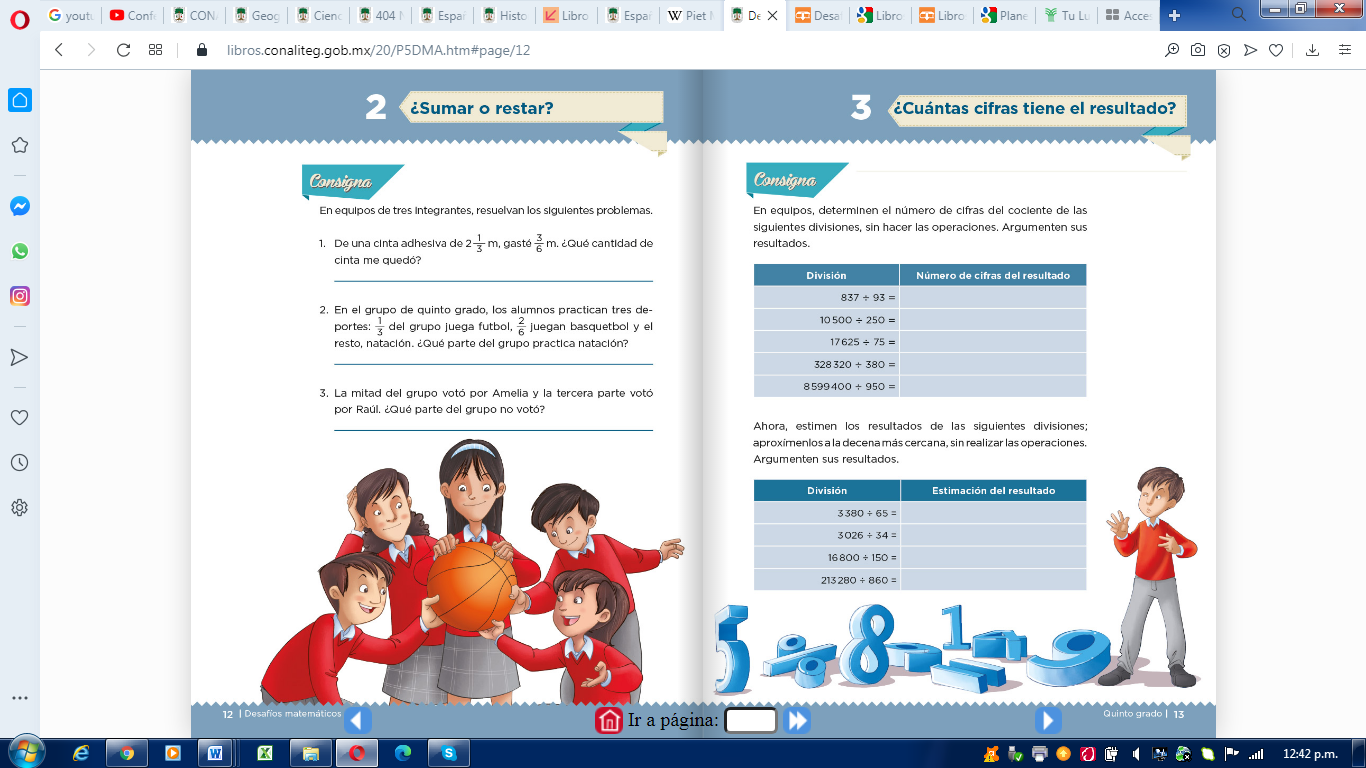 ¡Buen trabajo!Gracias por tu esfuerzo.Para saber más:Consulta los libros de texto en la siguiente liga.https://www.conaliteg.sep.gob.mx/primaria.html